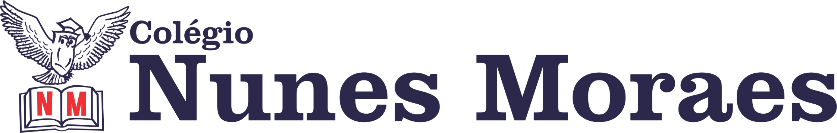 “Todo dia é um bom dia para SORRIR!Boa quarta-feira!1ª aula: 7:30h às 8:25h – GEOGRAFIA – PROFESSOR: ALISON ALMEIDA1º Passo: Para acessar essa aula acesse ao link do Google Meet abaixo:https://meet.google.com/yxt-prsi-fpy2º Passo: Acompanhe pelo Google Meet a correção da atividade de casa da aula anterior.Atividades: (SAS) Página: 38 Questão: 02 e 033º Passo: Abra os livros nas páginas: 33 a 34 para acompanhar aula.4º Passo: Quando o Professor solicitar faça a atividade indicada:1ª Atividades: (SAS 1) Página: 34 Questão: 01 e 022ª Atividades: (SAS 1) Página: 38 Questão: 015º Passo: Acompanhe a correção pelo Google Meet.ATENÇÃO!!!Caso não consiga acessar a vídeo chamada pelo Google Meet comunique a coordenação e assista a vídeo aula disponível no link abaixo:https://www.youtube.com/watch?v=1-1z2vT-_HUFaça foto das atividades que você realizou e envie para coordenação Islene (9.9150-3684)2ª aula: 8:25h às 9:20h – CIÊNCIAS – PROFESSORA: RAFAELLA CHAVES 1º passo: Acessar o link para assistir a aula https://meet.google.com/psv-vdfj-tge 2º passo: Correção da atividade de casa: Suplementar – páginas 57 e 58, questões 3 e 4.3º passo: Explanação sobre obtenção de energia elétrica (usinas solar e eólica) – páginas 25 a 27.4º passo: Atividade de sala: Explore seus conhecimentos – páginas 34/35, questões 4 e 5.5º passo: Atividade de casa: Suplementar – página 59, questões 7 e 8.Sugestão de vídeo https://www.youtube.com/watch?v=-Z2ssWomtoI https://www.youtube.com/watch?v=V6lyCuw7VfUFaça foto das atividades que você realizou e envie para coordenação Islene (9.9150-3684)
Intervalo: 9:20h às 9:55h3ª aula: 9:55h às 10:45 h – MATEMÁTICA – PROFESSOR: DENILSON SOUSA1° passo: leia a página 37    2° Passo: Enquanto realiza o 1° passo, acesse o link disponibilizado a seguir para ter acesso a sala de aula no Google Meet.  https://meet.google.com/far-uhdj-dvu Obs.: o aluno que não conseguir ter acesso a videoconferência na plataforma Google Meet, deve fazer seguinte: Preencha as lacunas da página 37 e resolva as questões da P. 38 Faça a correção das questões conferindo o gabarito a seguir: 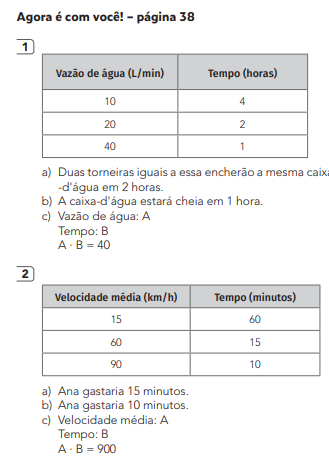 Faça foto das atividades que você realizou e envie para coordenação Islene (9.9150-3684)4ª aula: 10:45h às 11:35h - HISTÓRIA – PROFESSORA: ANDREÂNGELA COSTA1º passo: Assista à aula pelo Google Meet.Caso não consiga acessar, comunique-se com a Coordenação e assista a videoaula a seguir.Link: https://meet.google.com/tug-qefb-rzeObs: o aluno que não conseguir acessar a videoconferência na plataforma Google Meet, deve fazer o seguinte:Acesse ao vídeo presente no link: https://youtu.be/B9gf1D-WcYs2º passo: correção da atividade que você realizou no contraturno escolar. Livro SAS página 26 (questão 3) e livro SUP página 78 (questão 3 ).3º passo: Organize seu material para acompanhar a explicação: livro SAS 1, página 26.4º passo: Aplicação e correção de exercícios: Livro SAS página 30 (questão 1) e página 31(questão 2).Obs: os alunos que não conseguiram acessar a aula no Google Meet, conferir suas respostas para essas questões no gabarito da plataforma SAS.5º passo: Envie foto da atividade realizada para COORDENAÇÃO . Escreva a matéria, seu nome e seu número em cada página.6º passo: Resolva a atividade no contraturno escolar. Livro SAS página 31 (questão 3) e Livro SUP página 77 (questão 1).Faça foto das atividades que você realizou e envie para coordenação Islene (9.9150-3684)PARABÉNS POR SUA DEDICAÇÃO!